INDICAÇÃO Nº 9170/2017Sugere ao Poder Executivo Municipal a troca e manutenção de lâmpadas na Rua Milton Salomão, defronte aos números 41 e 101 no bairro Jardim Parque do lago, neste município.Excelentíssimo Senhor Prefeito Municipal, Nos termos do Art. 108 do Regimento Interno desta Casa de Leis, dirijo-me a Vossa Excelência para sugerir ao setor competente que, por intermédio do Setor competente, promova a manutenção de troca de lâmpadas na Rua Milton Salomão, defronte aos números 41 e 101no bairro Jardim Parque do lago, neste município. Justificativa:Este vereador foi procurado pelos munícipes do referido bairro, solicitando a troca de lâmpada no referido local, pois a mesma já esta queimada há algum tempo, causando insegurança á população, já que os moradores trafegam pela via durante a madrugada, quando vão ao trabalho.Plenário “Dr. Tancredo Neves”, em 05 de dezembro de 2.017.JESUS VENDEDOR-Vereador / Vice Presidente-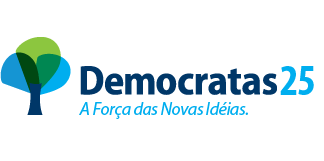 